                                                                            РЕШЕНИЕ№  11От   04 сентября   2019 г.                                                                             пос. Манычский«О внесении изменений в решение Собрания депутатов Манычского сельского муниципального образования  в решение Собрания депутатов Манычского сельского муниципального образованияРеспублики Калмыкия № 10 от 23.10.2016г Об утверждении Положения о муниципальной службе в Манычском сельском муниципальном образовании»В целях приведения в соответствие с Федеральным законом от 02.03.2017 № 25-ФЗ «О муниципальной службе в Российской Федерации», в соответствии с Федеральным законом от 06.10.2003 № 131-ФЗ «Об общих принципах организации местного самоуправления в Российской ФедерацииСобрание депутатов Манычского сельского муниципального образования Республики Калмыкия решило:  1. Внести в решение Собрания депутатов Манычского сельского муниципального образования Республики Калмыкия № Калмыкия № 9 от 29 июля 2019 ««О внесении изменений и дополнений  в решение Собрания депутатов Манычского сельского муниципального образования Республики Калмыкия № 10 от 23.10.2016г  Об утверждении  Положения о муниципальной службе в Манычском сельскоммуниципальном образовании» (далее – Решение) следующие  изменения-« Слова  23.10.2016 заменить  словами 23.05.2016» 2. Настоящее решение подлежит размещению на официальном сайте администрации Манычского сельского муниципального образования Республики Калмыкия в информационно-телекоммуникационной сети «Интернет» по адресу - http://www.manichskoe-smo.ru.Председатель Собрания депутатовМанычского сельского муниципального образования Республики Калмыкия                                                       В.В. ПономаревХАЛЬМГ ТАҢҺЧИН МАНЫЧСК СЕЛƏНƏ МУНИЦИПАЛЬН БYРДЭЦИИН ДЕПУТАТНЫРИН ХУРЫГ 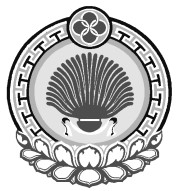 МАНЫЧСКОЕ СЕЛЬСКОЕМУНИЦИПАЛЬНОЕ ОБРАЗОВАНИЕРЕСПУБЛИКИ КАЛМЫКИЯ СОБРАНИЕ ДЕПУТАТОВ359013, Республика Калмыкия, пос. Манычский, ул.Школьная,2тел/факс/84745/97253 manicheskoe.smo@mail.ru359013, Республика Калмыкия, пос. Манычский, ул.Школьная,2тел/факс/84745/97253 manicheskoe.smo@mail.ru359013, Республика Калмыкия, пос. Манычский, ул.Школьная,2тел/факс/84745/97253 manicheskoe.smo@mail.ru